          BEES KEEPING PROJECT PROPOSAL:                           Youths and                                                    Widows Association                                  Biwang Village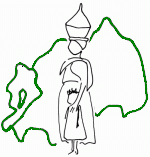                        TABLE OF CONTENTS
  BEES KEEPING PROJECT PROPOSAL: BIWANG YOUTHS AND WIDOWS                                VILLAGE ASSOCIATION PROPOSAL {BOWAP}INTRODUCTION   The Biwang Youths and Widows Village Association Project (BOWAP) is a voluntary, non governmental, non political andMultisectorial organization which is run by Adults and youths of different disciplines and differentNationalities in close cooperation with local communities in Northern Province of Uganda.It is linked to other Village Concept Project in Pader  through the International association ofVillage Concept Projects and its main goal is improvement of health and living conditions inUnderprivileged communities through increased self-reliance and responsibility, establishmentOf sustainable development initiatives and resource management as well youths capacitydevelopment.BOWAP was formed in May 2011 having developed from the Community Health Project in thePader Commune, Uganda. The scheme was init iated by a partnership between Widows Women, Elders And the Youths of different talents. The BOWAP follows an inter-sectorial approach. In the moment there are three running MicroProjects and two initiatives:Micro projects-HIV/AIDS Awareness Micro Project-Hygiene, water and sanitation Micro Project-Income generationInitiatives-Let the little children come to me orphan center support initiativeThe participation of the community is an essential aspect of the implementation of the projectand, more generally, of basic health care. The key factors of the proj ect are the people of theCommunity. They are empowered to greater self-reliance and more act ive and responsibleInvolvement in improving their own health. Thus, they are involved in all stages of Proj ects.From the initial planning through to the evaluation.The bees keeping project aimed to empower economically the local most vulnerable people(Widows association from Biwang Village, Omot Sector/ Northern Province of Uganda) withbees keeping skills and capacity as way of addressing rural poverty and general health issues.The Bees keeping is emerging in Uganda as a successful agricultural practice for local people inrural areas. The pract ice of bees keeping has intrinsic health benefits through the provision offood of great nutritional value which is lacking in the target community. A bee keeping requiresfew inputs and capitalizes on a ready supply of pollen.In rural areas in Uganda, there is almost an unlimited source of pollen and bees aid great ly inthe natural cross pollinisat ion of local crops. Health benefits for local people reliant on smallagriculture to provide food are cent red around the enriching quality ies of honey in a diet whichis usually dependent upon staple foods such as bananas, potatoes, beans and maize. Uganda-BOWAP2.  DESCRIPTION The average per capita income of Uganda is evaluated at 250 $ US and about 70% of the totalpopulation are earning less than 1 $ USD per day. The full establishments of one hive costsaround 300,000 UGX. The projected revenue per one hive and annually is estimated at 40,000UGX thus the bees keeping project represents a viable and sustainable microeconomicenterprise which provide health benefits and its practical insurance against crop failure andlocal unemployment. There is major potential for grassroots poverty alleviation andempowerment of local people (Widows) through the practice of beekeeping.This project aims to establish 60 hives on the land of the Biwang Central community (Biwang Village),in the sector of Omot, Pader district in the Nothern Province of Uganda.These hives and the initial training of 50 members of this local community will be used as platform for support of 50 widows who are interested in beekeeping.The major goals of this project are to provide new income scheme for the work for the widowsin the community and to alleviate poverty through the training and support of local people inthe practice of beekeeping.The project details, project management, Full costing, critical risks are given I this proposal.Project site: Biwang Sub sector, Omot sector, Pader district in the Nothern Province ofUgandaBeneficiaries: 100 Youths,and  50 women (widows) members of the widows association from Biwang3. BACKGROUND Uganda has been deeply upset by the 1986 genocide, Civil wars, and the ensuing events, and is yet tocome to terms with its past. The event caused the uprooting hundreds of thousands orphanedand widowed.Uganda is a poor rural country with about 90% of the population engaged in (mainlysubsistence) agriculture. It is the most densely populated country in Africa and is landlockedwith few natural resources and minimal industry. Primary foreign exchange earners are coffeeand tea. The 1986 genocide decimated Uganda's fragile economic base, severely impoverishedthe population, particularly women, and eroded the country's ability to attract private andexternal investment. However, Uganda has made substantial progress in stabilizing andrehabilitating its economy to pre-1986 levels, although poverty levels are higher now. GDP hasrebounded and inflation has been curbed. Despite Uganda's fertile ecosystem, food productionoften does not keep pace with population growth, requiring food imports.Most of the populat ion (98%) in the proj ect s target area has been reset t led there since1986.The villages there have accordingly experienced massive unrest due to the newly settledpopulation, widows and orphans, which now represent the majority of the population, causingdemographic imbalance with huge economic impact. The living standards and the healthconditions of the population have deteriorated considerably due to domestic crisis in Uganda.The needs assessment showed various needs apart from health, with strong inter-linkage andinter-dependencies. However, health remains the central focus.Other problems include low levels of literacy, high proliferation levels of AIDS, high fertilityrate and limited opportunities for employment.The project area, Biwang is a hilly region (1660m-2100m of lat itude, about 29 42 and2 33 of longitude) with a various kind of flowers and trees.The social-economic climate of the target population has great been affected by the 1986genocide. Many have lost their members due to the genocide and others due to the HIV andAIDS.The bee keeping project will contribute to the poverty alleviation in the target population,empower the beneficiaries, contribute to the improvement of health conditions of thebeneficiaries as well to the social-economic status in the target community (the widowsassociation is made up by people widowed by 1986 genocide, other widowed by HIV and AIDSand others have their husbands in prison accused of genocide and by working together ,wehope that this can foster the process of unity and reconciliation and to fight the stigma anddiscrimination that fuel those affected by HIV and AIDS).The bees keeping practices offers various benefits.Economic benefits: production of honey (called in the history of humanity the food of gods ),beeswax (used to make candles, sealing wax, beauty products, etc.), royal jelly, propolis,beesvenom,etc.Environmental benefits: Pollinisation and fecundation, bees used to monitor the urban andindustrial pollutionMedical benefits: Apitherapy (honey used as antibacterial agent also used to prevent sclerosis)Honey is used to produce different pharmaceutical products such as syrupsPlayers use honey as a good and secured source of sugar because of its hydrophilic, antidiabetic properties.4. GOALS AND OBJECTIVESThe main objectives of the project is to contribute to the alleviation of poverty in rural areasof Omot Sector , contribute to the improvement of health and social-economic conditions in thevulnerable groups of the community as well to promote sustainable development initiatives,creativity, self-reliance and responsibility in the community.To establish 60 hives and train a core contingent of 50 local community members in thepractice of beekeeping.To introduce 70 local people (members of widows association) from Biwang villageto beekeeping as a means of providing personal and collective income and reducinglocal poverty with a targeted 80% adoption rate.Improvement of local health standards through the use of bee products such as honeyand propolis.To provide financial resources for the work of the widows association in womenleadership training, project management, proposal writing, etc.To establish an innovative model of microeconomic enterprise which can be replicatedin other parts of the region.5. METHODOLOGYBees keeping in UgandaApiculture is the deliberate rearing of honeybees for production of honey and other bee products.The practice of bee keeping is not new in Uganda and in the target community in particular. It wasdone entirely in rural areas and on small scale for exclusively the production of honey.It is in 1956 that the first modern hive was introduced in Uganda by Mr Roger Bauduin.Current honey production in Uganda is 846 tons per year and this is done using traditional meansthat require modernization. Uganda honey seems to be much appreciated and can as well beexported.The government of Uganda recognizes the bees keeping practice as an economic activity and apotential contribution to the poverty alleviation and through the Ministry of agriculture, live stocksand animal resources is trying to develop this practice and address the problems affecting thissector.The target area (BiwangSub Sector) has xerophytic vegetation that favors beekeepingdevelopment. The major cash crops (coffee, bananas, sunflowers, etc.) and other trees such aseucalyptus, pinus patula , serchostachys scandens, Share nutsetc. available in the Biwang forest wherenearby the hives will be established provide an interdependence system in which the beesassist in carrying out cross pollination and fecundation. This eventually leads to higher yieldswith farmers benefiting from richer crops. In turn the bees use these flowers as nectar andpollen sources, which will eventually provide good quality honey with which the people willgenerate income to improve their living standards.Similarly the xerophytes vegetation in this area biologically enhances the existence of a largeAnd various population of bees.In addition the climate of the area offers trophyic conditions for development of bees.The temperature is 16-20 centigrade degree the whole year and rain is estimated at 1800-2500Mm. This area has been greatly endowed with bees keeping and has not been utilised thus far.The choice of the bee species and the types of the hivesThe bee species and hives type choices influence the production. Hence we will put moreemphasizes on this.Researches done in other areas of Uganda near the project site (Biwang Valley small forest and Omot-sec forest)showed that the bee species apic malefic andonsonii is very productive and grow very well withinthe conditions of the area thus we will selected this bee species for the project.The queen of this specie produces 2500-3000 eggs and will be replaced each year.The choice of the type of the hive is also essential. Based on former researches done here are theComparisons: The project will use only longstroch and Traditional bee hives to maximize the production of honey. Given that thewax is not produced at high quantity and its market is not good (1 kg of wax is sold at 5,000UGX onlocal market and 1 kg of honey is sold at 8,000UGX)The project beneficiaries have experience in bee keeping but the project intent to conduct atraining on bees keeping before the project starts. Many BOWAP facilitators are agriculture and animalKeepers they will use their skills and knowledge tomake the project a success. 6. PROJECT ESTIMATEEstablishment of 60 HivesTrainingTraining will be divided into 3 phases, which will be run over a period of six months, and willCover the content summarized in Appendix 1. The training will involve both theory andPractical elements with each phase involving three days of theory and two days of practicalApplication. The training will be done by an independent beekeeping expert who has worked inApiculture in the region for at least 5 years. TOTAL COSTS IN=       USD=6,240$ +10,100$    USD= 16,340. 7. PROJECT BENEFITSOne longstroch bee hive produces an average of 55 Kg of honey per year with few inputsRequired after establishment. One kg of honey in Uganda sells for around 8,000UGX ($ USD2.7).60 Longstroch hives can generate at least 21,500,000 UGX (9,000 $ USD) per year. 1$ USD=2,500UGXIn a country where the average per capita income is US $ 250, beekeeping thus has enormousPotential to galvanize the income of poverty stricken local people.Given the projected costs and benefits one beehive would pay for its establishment costs andMore in the first year. With very little maintenance and ongoing labour required afterEstablishment of the hives, apiculture is an extremely cost effective agricultural activity.This project will be established on community land and a core group of 50 local people will beFully trained in beekeeping and will be supported in establishing their project. This will ensureThat local people are given access to a system of support and mentoring throughout theEstablishment of their own hives. The establishment of bees keeping project for widowsAssociation in rural areas of Omot sector (Biwang Village) will have benefits in augmentedIncome, greater daily sustenance of the families of the members of the association and theAbility to generate substantial savings in making wax based products needed for a subsistenceLifestyle.8. MONITORING AND EVALUATIONThe BOWAP facilitator will weekly visit the project to monitor the progress. The association willProduce weekly and monthly report on the progress of the project.After 6 months BOWAP will assess the project in collaboration with its partners. Assessment willLook at financial benefits, social benefits, achievements against goals and financial reporting.After the assessment there will be a meeting with BOWAP, Partners, project beneficiaries andFocus on planning for the phase two of the project9. CRITICAL RISKS AND ACCOUNTABILITYCritical risks associated with this project include:-Poor adopt ion rate of part occupants and wasted teaching resources-Wasted bee products in initial raids due to inexperience-Vandalism to hives-Longer lag time in establishment and product ionThe project managers will be fully accountable. Financial reporting mechanisms have beenEstablished and financial reports will initially be expected on a quarterly basis.10. APPENDICES:Appendix 1.Training content  The President of the Biwang Orphans and Widows Village Association.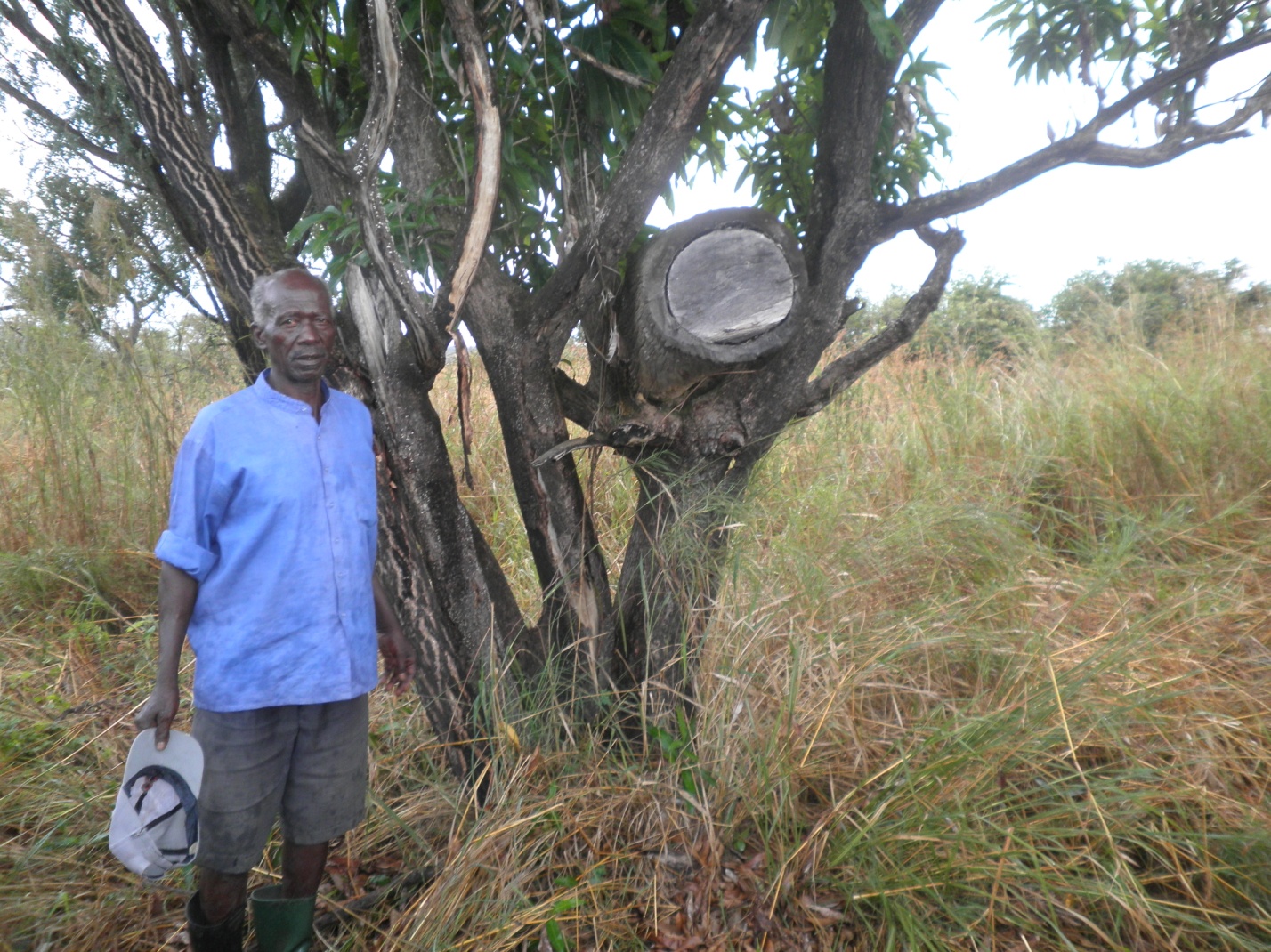                                                          Groups of Biwang Village Widows.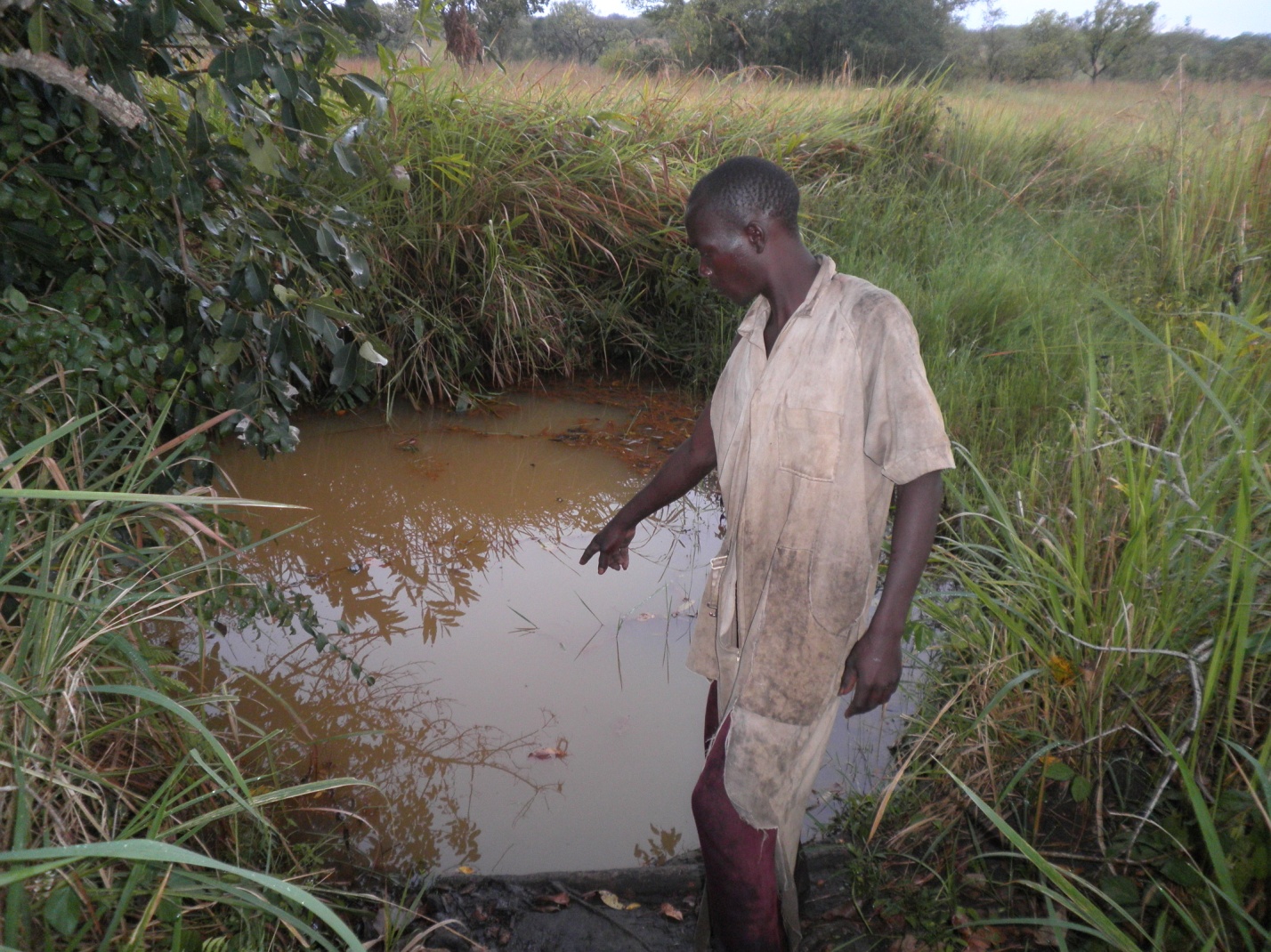 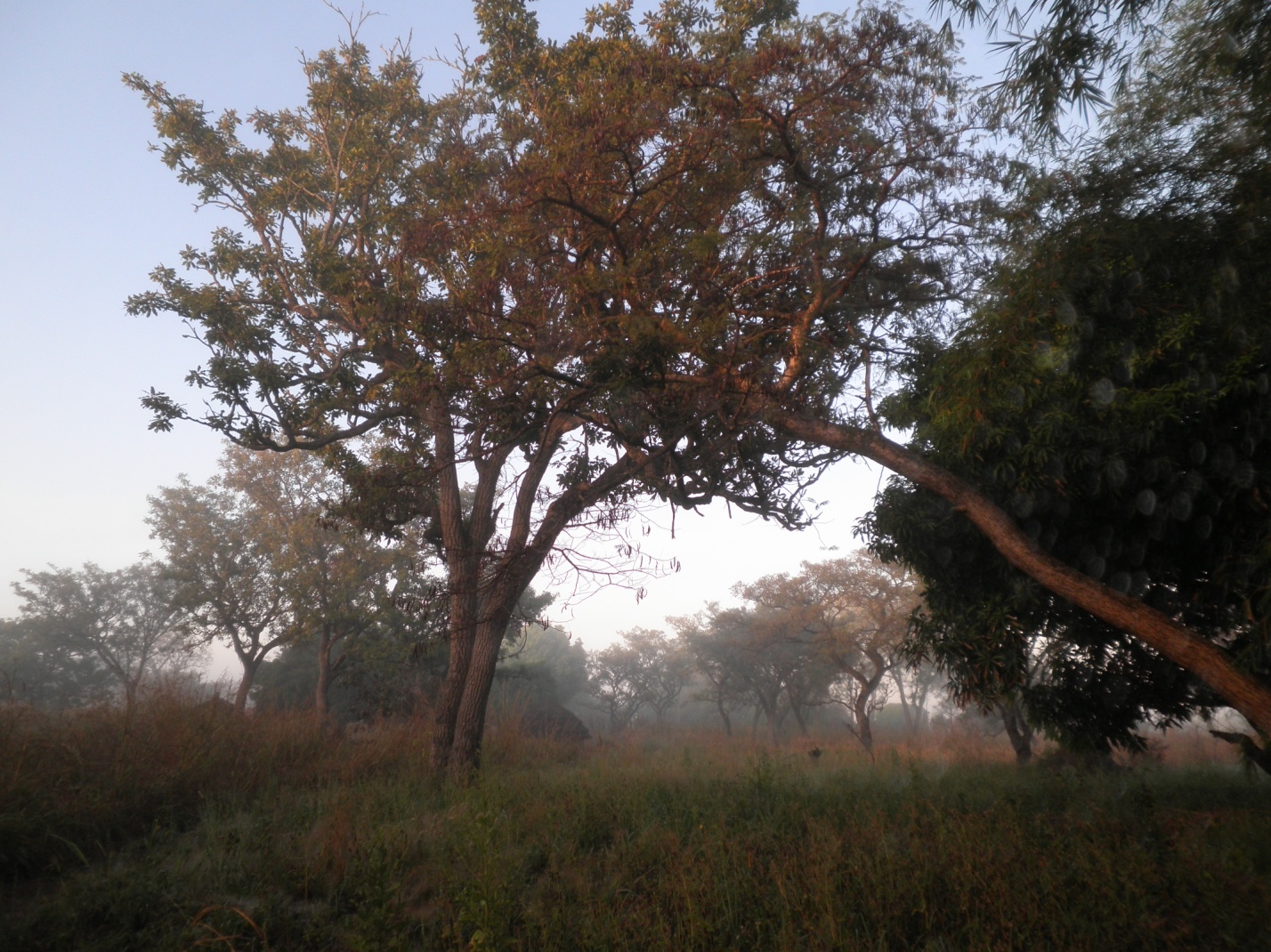 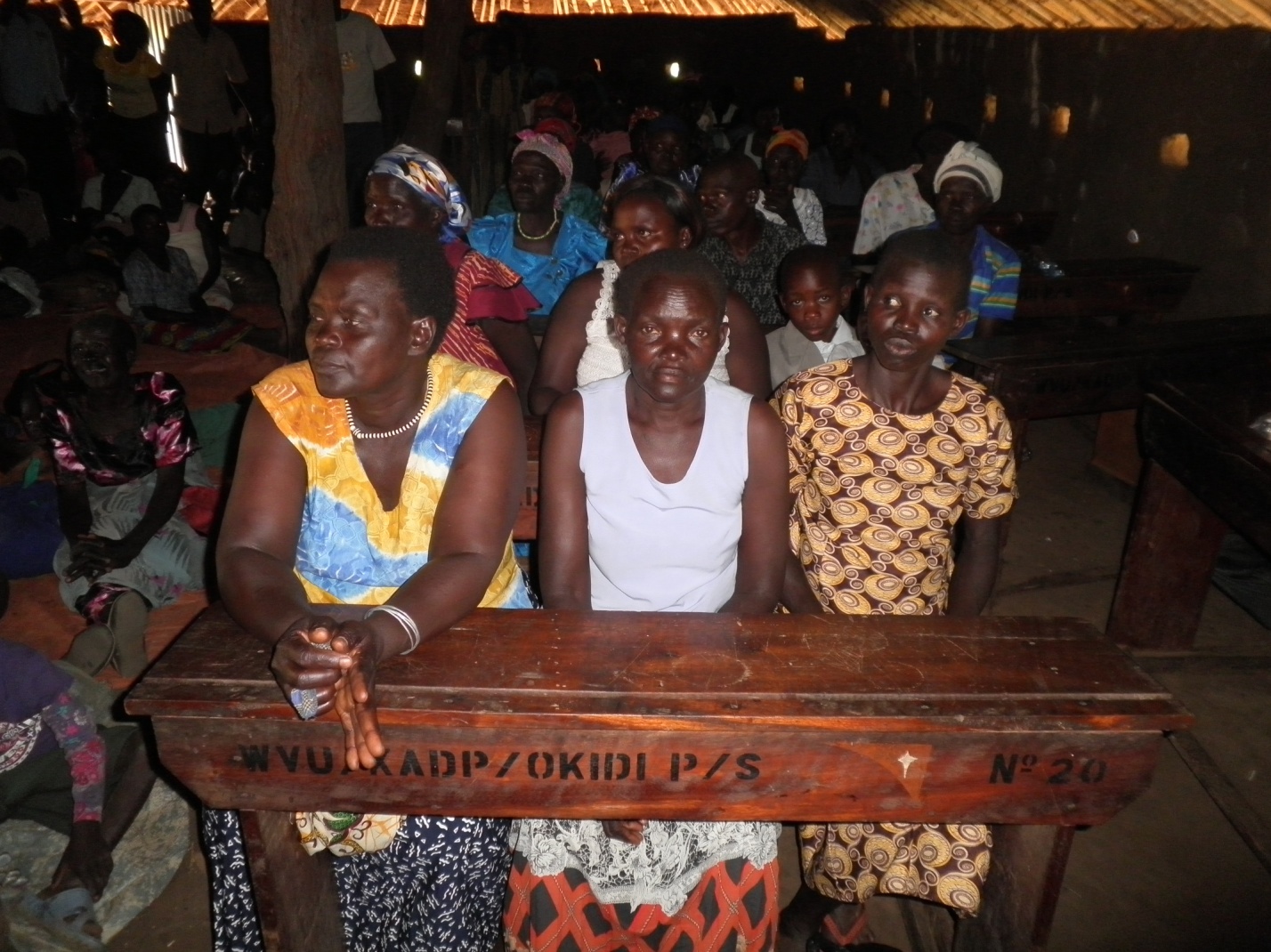                                   Groups of Youths of different Talents for Biwang Village .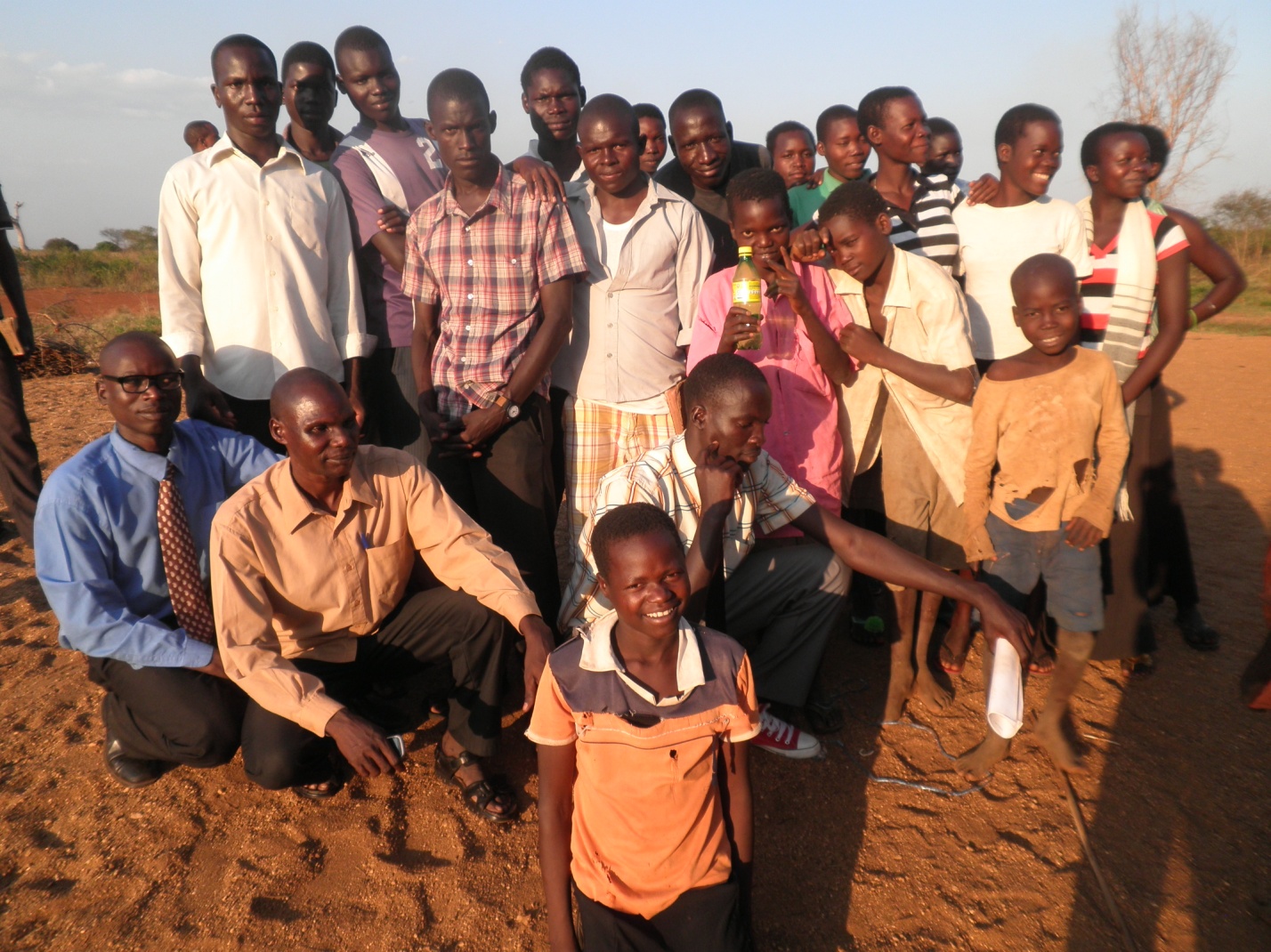 11.  CONTUCTS Project Managers and Contacts Persons:Gabriel OlaraBOWAP CoordinatorPersonal Mail:gabriel.01engi@gmail.comTel:+256777002786Adiyo CollineHead of income generation BOWAPE-mail:adiyocolline@yahoo.comTel:+256777188513Julious Peter Okwera LadiPresident of the Youths and Widows AssociationsE-mail: juliouspeterokweraladi@yahoo.comTel:078245898612. ESTIMATED  FUNS REQUESTED. REFERENCES:Contacts District Agricultural Officer1.Robert EmasuMail: robert.emasu@yahoo.comPhone:0793271012Types of HiveDurabilityProduction per yearCostsHoneyCireUgandan Hive5 Years10-20kg1.8kg160,000 UGXKenyan Hive10 years15-25kg2.25kg200,000 UGXTraditional Hive30 years15-30kg1.1kg270,000 UGXLongstroch Hive20 years20-70kg0kg300,000 UGXItemsNumbers of UnitsUnit CostTotal Costs UGXHives60300,00018,000,000Smokers10150,0001,500,000Overalls10100,0001,000,000Veils8100,000800,000Gloves1050,000500,000Wax[Cost/kg]1570,0001,050,000Wires/Nails6400,0002,400,000Total UGX25,250,000UGXTOTAL in. USD$=  10,100 USDItemsNumbers of UnitsUnit CostTotal Cost UGXTransport for Facilitation30 days70,0002,100,000Stationary and Paper Work3,500,000Consultancy Fees4 Trainers1,000,0004,000,000Follow up for Supervision and Monitoring6,000,000Total Costs For Training15,600,000UGXTotal Costs for training4,640USDFINAL COSTS TOTAL :Costs for Training and project estimates in one year in  USDTraining costs + Projects  estimates costs$=6,240+$10,100$=16,340 USDMajor TopicsSub-TopicsBee Biology-The Colony-Workers Drones ant the Queens-Duties of the Queen, workers and Drones-Impregnating of the queen swarming-Queen less Colony-The unfertilized queen-Bees CalendarBee keeping technology and equipment-Types of bee hives[Traditional, longstroth e.t.c]-Construction of different types of Hives-Advantages and Disadvantages of above different bee hives -Smokers-Veils-Bee hive tool-Overall bee gloves and boots-Advantages of bee equipmentsBee keeping rural development-Factors considered in starting a bee keeping project-Apiary site selection-Tree species that favors honey productions-Looking after bees-Feeding beesHiving of ColoniesUse of baiting methods-Use of catches box-Use of clustered swarm-Transfer of wild colonies-Hiving by dividing as established colony[colony multiplication]-Uniting a swarm to a colony-Use of honey combs and burning methodBee pathology-Broad disease-American foul brood-European fowl brood-Other abnormal conditions include; the children brood, store brood, the bald brood store brood Nosema- like protozoa [nosema apis]-Dysentery-ParalysisFactors Militating bee industry I Uganda-Bee predators-Natural climatic condition-Human activities-Poor management of colonies-AbscondingCommon practices in apiary management-Controlling swarming to your advantages-Hive inspection-Brooding-Formation of a nucleus-Prevention of robbing-Feeding of bees-Watering of bees-Keeping of records-Colony records-Operational recordsManipulation of bees, extraction of honey and other bee-Honey harvesting and what to look for [quality]-Extraction of honey [processing] traditional methods and modern methods of processing.-Bee wax extractions-Equipment neededBee  keeping economy-Government stand-National apicultural policy-Structure of bee keeping industry in Uganda-Market potential-Products from the industryPollination and  bee flora-Foraging flowers for field bees-Shelter establishment-Trees that favor honey production e.g. acacia species, eucalyptus, Share Nuts.-Environmental issues put into consideration-Low frequency use of pesticideEstablishment of60 Hives25,250,000 UGXTraining Costs-15,600,000 UGXTotal in UGX40,850,000 UGXExpected Total SUM: USD                                                                                                                     $=16,340 USD                                                                                                                     $=16,340 USD